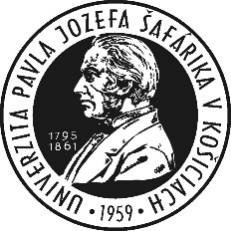 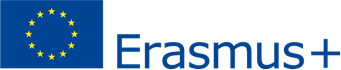 Confirmation of Erasmus + Mobility - Staff Training2023/2024STAFFSENDING INSTITIONRECEIVING INSTITUTIONThis is to certify that the staff member undertook the staff training under the Erasmus + programme at our institution from ………. to ………. of the 2023/2024  academic year. Main content of the mobility:Date:  		Signed by:	(responsible person for the Erasmus+ programme)Signature and stamp:Family name:First name:Country:Name of sending instituion:Faculty/Department:Country:SlovakiaName of receiving institution:Pavol Jozef Šafárik University in KošiceFaculty/Department: